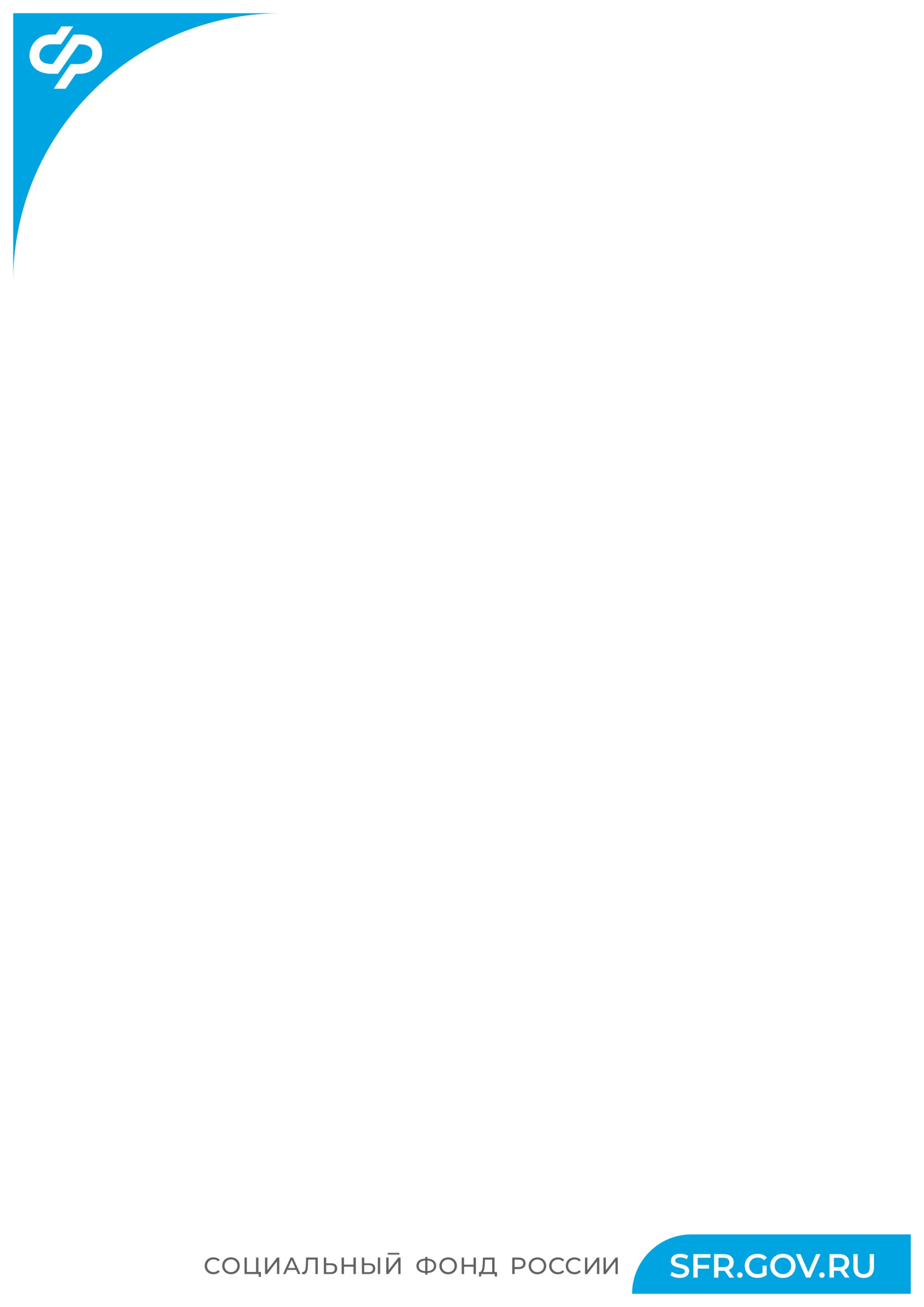 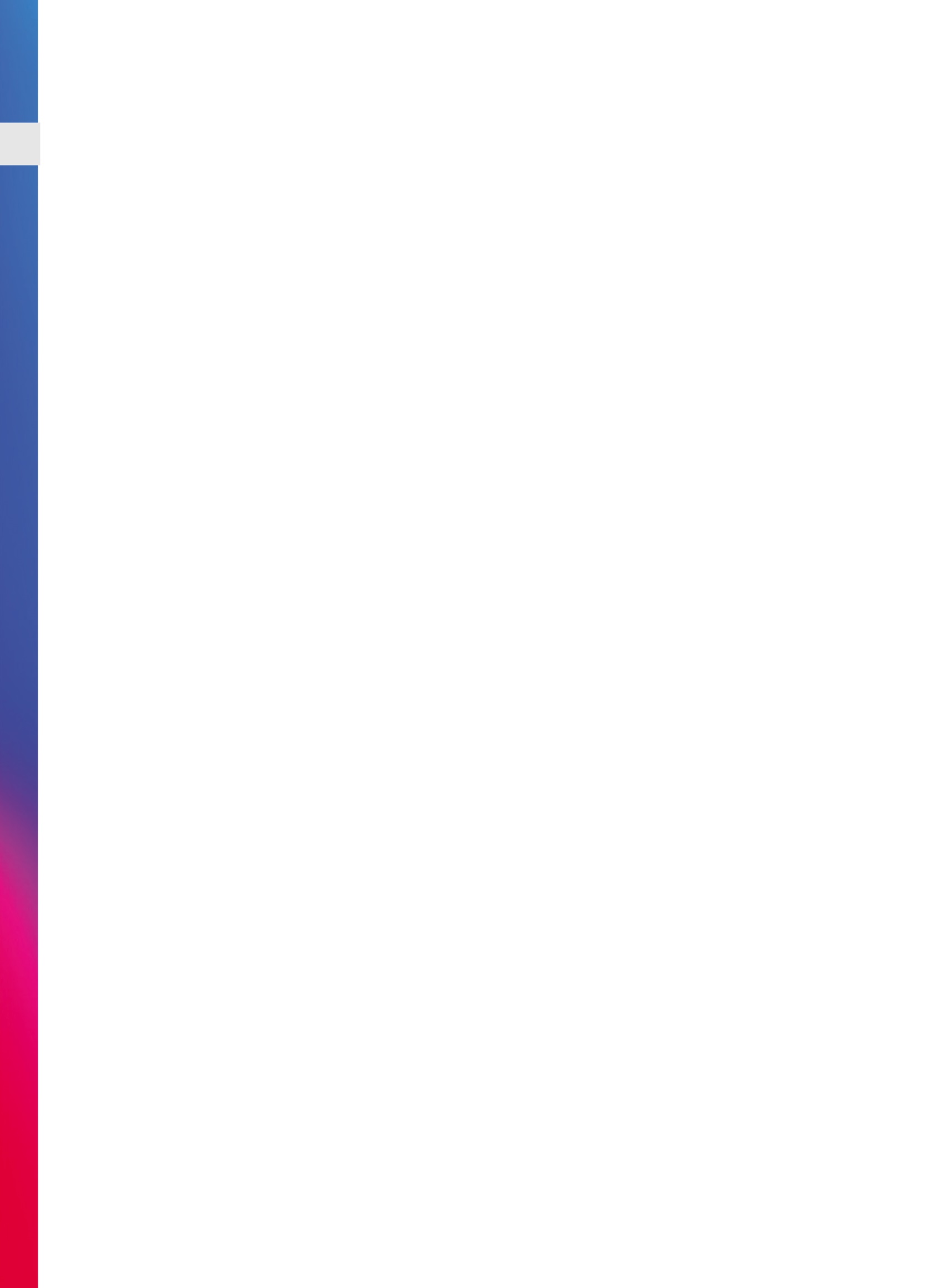 План мероприятий Центра общения старшего поколения «Огонёк» на ИЮНЬ 2024 года1 июня – 30 июня – Музей одной картины. Рериховский Центр Духовной Культуры. 1 июня – 22 июня – Акция «Красная гвоздика».3 июня (11.00) – «Мы за чаем не скучаем». Развлекательное мероприятие.8 июня – участие в областном празднике «Акатуй».12 июня – День России.22 июня (11.00) – День скорби и печали.24 июня – 26 июня – Экскурсия в столицу Чувашии –  Чебоксары.